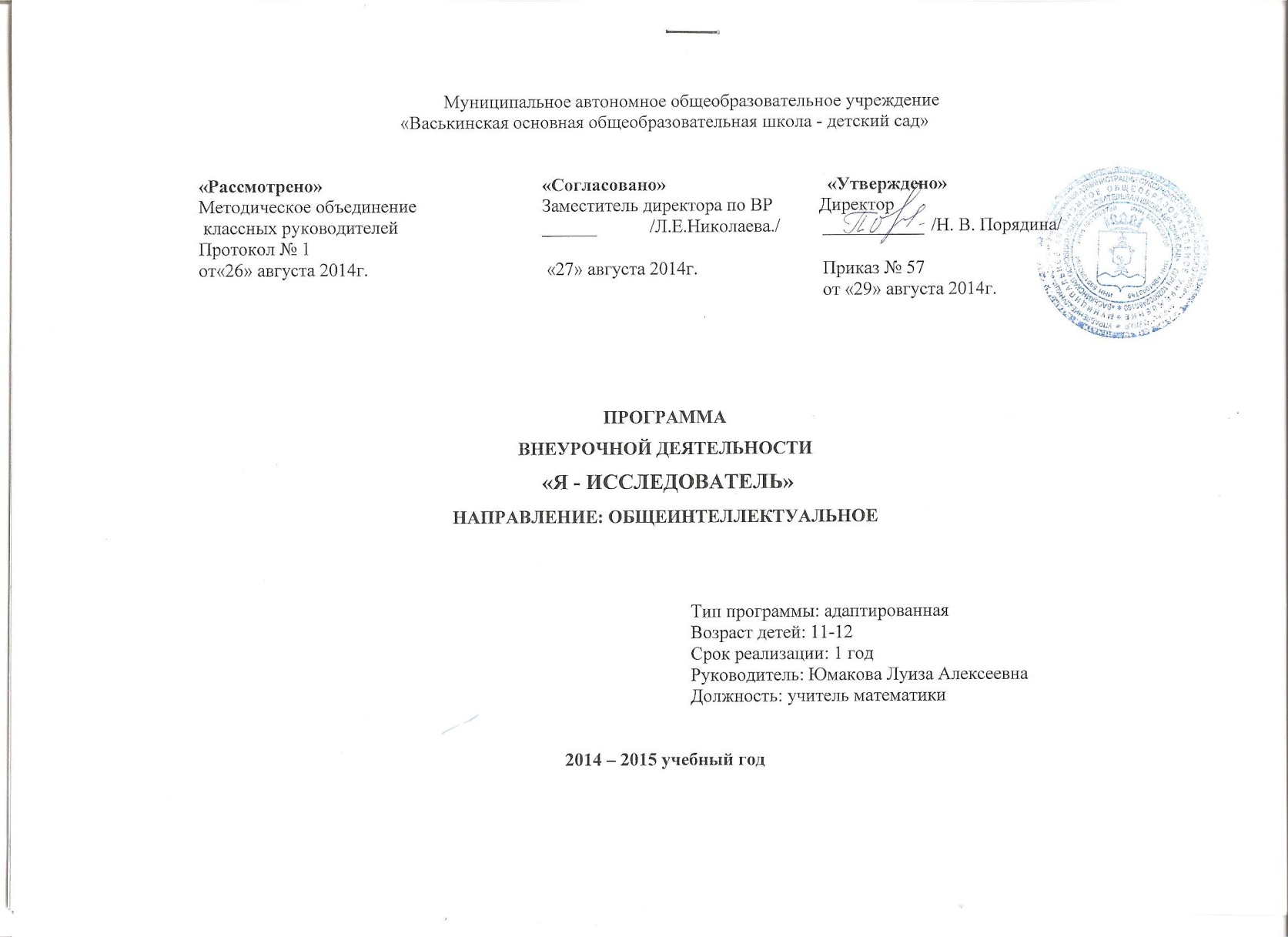 Пояснительная записка1. Обоснование необходимости разработки и внедрения программы в образовательный процесс: Актуальность программы обусловлена тем, что в настоящее время без основных мыслительных операций, которые позволяют включить интеллектуальную деятельность школьника  в различные соотношения с другими сторонами его личности, прежде всего с мотивацией и интересами, не будет оказывать положительное влияние на развитие внимания, памяти, эмоции и речи ребенка. Исследовательская работа в школе сейчас особенно актуальна, поскольку именно на этом этапе учебная деятельность является ведущей и определяет развитие главных познавательных особенностей развивающейся личности. В этот период развиваются формы мышления, обеспечивающие в дальнейшем усвоение системы научных знаний, развитие научного, теоретического мышления. В силу большой практической значимости  внеурочная деятельность вызывает интерес, является средством развития интеллектуальных качеств личности учащихся, которые пока не проявляют заметные склонности к математике, эти занятия могут стать толчком в развитии интереса  к предмету и вызвать желание узнать больше. Это занятия практического жизненного опыта, освоения и постижения окружающего мира, красоты, гармонии, способности к саморазвитию, к самоанализу, самоорганизации.  Связь с уже существующими по данному направлению программамиРабочая  программа составлена на основе учебного пособияИ.Ф. Шарыгин, Л.Н. Ерганжиева. Наглядная геометрия. 5-6 классы», пособие для общеобразовательнгых учреждений-М.: Дрофа, 1999г.Вид программы – адаптированная,за основу взята программа Меньщиковой Н. П., учителя математики МОУ  СОШ №4 г.Дмитрова, Московской области. Данная программа доработана, изменены цель и задачи, добавлены разделы.2. Цель и задачи программыЦель:формирование интереса учащихся к предмету математики через  развитие и совершенствование исследовательских способностей и навыков исследовательского поведения.Задачи: Обучающие: познакомить детей с основными геометрическими понятиями, сформировать качества мышления, характерные для математической деятельности и необходимые для полноценной жизни в обществе,сформировать умения следовать устным инструкциям, читать и зарисовывать схемы изделий, обучить различным приемам работы с бумагой, применить знания, полученных на уроках природоведения, труда, рисования и других, для создания композиций с изделиями, выполненными в технике оригами. Развивающие: развивать внимание, память, логическое и абстрактное мышление, пространственное воображение, развивать мелкую моторику рук и глазомера,развивать художественный вкус, творческие способности и фантазию детей,Воспитательные: воспитывать интерес к предмету «Геометрия», воспитывать культуру общения,совершенствовать трудовые навыки.3. Отличительные особенности программыБазовые теоретические идеи, ключевые понятияВ основе построения данной внеурочной деятельности  лежит идея гуманизации математического образования, соответствующая современным представлениям о целях школьного образования и ставящая в  центр внимания личность ученика, его интересы и способности.Рабочая программа внеурочной деятельности «Я - исследователь» отвечает требованию к организации внеурочной деятельности: соответствует курсу «Математика», не требует от учащихся дополнительных математических знаний. Тематика задач и заданий отражает реальные познавательные интересы детей, содержит полезную и любопытную информацию, интересные математические факты, способные дать простор воображению.Этапы реализации, их обоснование и взаимосвязьБольшое внимание уделяется поэтапному формированию навыков самостоятельного выполнения заданий, самостоятельному получению свойств геометрических понятий, самостоятельному решению некоторых важных проблемных вопросов, а также выполнению творческих заданий конструкторского плана.Программа учитывает возрастные особенности школьников и поэтому предусматривает организацию подвижной деятельности учащихся, которая не мешает умственной работе. С этой целью включены подвижные математические игры, предусмотрена последовательная смена одним учеником «центров» деятельности в течение одного занятия; передвижение по классу в ходе выполнения математических заданий на листах бумаги, расположенных на стенах классной комнаты. Некоторые математические игры и задания  принимают форму состязаний, соревнований между командами.4. Особенности    возрастной    группыВозраст детей: 11-12 лет.Особенности набора детей: свободный.Число   обучающихся: 9 человек, списочный состав группы.Режим занятий: Общее число в год-35часов.Число часов в неделю- 1час.Формы организации занятий: беседа, игра, работа в группах, просмотр фильма, моделирование, упражнения, опыты.Формы контроля: выставка поделок из бумаги.5. Планируемые результатыУчащиеся должны уметь:находить в пространстве разнообразные  геометрические фигуры,понимать размерность пространства.уметь строить  плоские и пространственные фигуры.уметь делать оригами, изображать бордюры,  орнаменты.научить слушать других, уважать друзей, считаться с мнением одноклассников.уметь работать в группе.уметь оценивать свою работу.Учебно-тематический планКалендарно-тематическое планированиеОбеспечение реализации программыКадровый ресурс:учитель математики.  Интернет – ресурсы:http://cvetamira.ru/drevnegrecheskoe-iskusstvo-arhitektura-skulpturahttp://yandex.ru/video/searchМатериально  - технический ресурс:бумага альбомная и цветнаякартонные листычертежные инструменты и принадлежностиножницыобъемные фигурымодели куба, параллелепипеда, пирамиды.Рекомендуемая литератураЛитература для учителяАменицкий Н.Н. Забавная арифметика. – М.: Наука,1991ШарыгинИ.Ф. ,Ерганжиева Л. Н. «Наглядная геометрия» ─ Москва, Дрофа, 1999.Фарков А.В. Математические олимпиады. Учебно-методическое пособие – М.: Экзамен, 2006Сафонова В.Ю. Задачи для внеклассной работы по математике в Y-YIклассах. Пособие для учителей – М.: Мирос, 1993Соловьева Г.И. Орнамент марийской вышивки. - Йошкар-Ола: Марийское книжное издательство, 1982Литература для детей и родителейАменицкий Н.Н. Забавная арифметика. – М.: Наука,1991ШарыгинИ.Ф. ,Ерганжиева Л. Н. «Наглядная геометрия» ─ Москва, Дрофа, 1999. № п/пРазделВсегоТеоретическиечасыПрактическиечасыУУД1Пространство и размерность, пространственные фигуры826Познавательные:логические  - анализ объекта с выделением существенных и несущественных признаков.Регулятивные:контроль в форме сличения способа действия и его результата с эталоном.Коммуникативные: построение речевых высказываний, постановка вопросов; договариваться  и приходить к общему решению совместной деятельности.Личностные: нравственно – эстетическое оценивание, самопознание.2Геометрические головоломки и опыты1266Познавательные: анализ объекта с выделением существенных  и несущественных признаков.Логическое построение  цепочки рассуждений.Регулятивные: планирование работы, прогнозирование результата, коррекция выполненной работы.Коммуникативные: построение речевых высказываний, постановка вопросов; договариваться  и приходить к общему решению совместной деятельности.Личностные: нравственно – эстетическое оценивание, самопознание.3Параллельность и перпендикулярность312Познавательные:логические  - анализ объекта с выделением существенных и несущественных признаков.Регулятивные:контроль в форме сличения способа действия и его результата с эталоном виде освоения и осознания учащимися тог, что усвоено и что еще подлежит усвоить.Коммуникативные: построение речевых высказываний, постановка вопросов; договариваться  и приходить к общему решению совместной деятельности.Личностные: нравственно – эстетическое оценивание, самопознание4Оригами, геометрия клетчатой бумаги.624Познавательные:-построение логической цепи рассуждений;-анализ объекта с выделением существенных и несущественных признаков;-установление причинно – следственных связей.Регулятивные: контроль в виде сличения с эталоном; планирование в виде построения последовательности промежуточных целей.Коммуникативные: учитывать разные мнения,  стремиться к координации различных позиций в сотрудничестве.Личностные: нравственно – эстетическое оценивание, самопознание5Симметрия.633Познавательные: логические – анализ объектов, выделение существенных признаков. Синтез как составление целого из частей.Регулятивные: планирование работы , прогнозирование результата, коррекция выполненной работы. Коммуникативные:уметь строить диалог, вести беседу  Личностные: нравственно – эстетическое оценивание, самопознаниеИтого 351421№ п/п№ занятияТема занятийОписание содержания занятийДата  по плануДата по фактуРаздел 1. Пространство и размерность, пространственные фигуры( 8 ч)Раздел 1. Пространство и размерность, пространственные фигуры( 8 ч)Раздел 1. Пространство и размерность, пространственные фигуры( 8 ч)11Первые шаги в геометрииВводная беседа о наглядной геометрии. Знакомство с инструментами. Решение простейших заданий на построение03.0922Пространство и размерность взаимное расположение фигур в пространстве, понятие двумерного пространства10.0933Простейшие геометрические фигуры простейшие фигуры и их обозначения17.0944Конструирование из ТИгра – конструирование24.0955Куб и его свойства свойства куба01.1066Задачи на разрезание и складывание фигурИгра «Пентамино»08.1077Решение задач на геоплане. ТреугольникИгра «Флексагон»15.1088Правильные многогранники, изготовление фигурИзготовление моделей многогранников22.10Раздел 2. Геометрические головоломки и опыты (12ч)Раздел 2. Геометрические головоломки и опыты (12ч)Раздел 2. Геометрические головоломки и опыты (12ч)91Геометрические головоломки. СофизмыСоставление фигур танграмма05.11102Измерение длины, площади, объёмаЗнакомство со старинными единицами измерения длины, с единицами измерения площади и объема12.11113Измерение длины, площади, объёмаЗнакомство со старинными единицами измерения длины, с единицами измерения площади и объема19.11124Вычисление длины, площади и объемаПрактическая работа 26.11135Вычисление длины, площади и объемаПрактическая работа 03.12146ОкружностьПонятие окружности, умение построения и деления на части10.12157Геометрический тренинг.  Упражнения для развития «геометрического зрения»17.12168Топологические опыты  Топологические опыты и задания24.12179Задачи со спичками. занимательные задачи со спичками14.011810Зашифрованная переписка занимательные задачи - шифровки, игры21.011911Задачи, головоломки, игры. занимательные задачи,  головоломоки, игры28.012012Фигурки из кубиков и их частейЗадания на построение пространственного тела на плоскости04.02Раздел 3. Параллельность и перпендикулярность (3ч)Раздел 3. Параллельность и перпендикулярность (3ч)Раздел 3. Параллельность и перпендикулярность (3ч)211Параллельность и перпендикулярность свойства параллельных и перпендикулярных прямых, умение построения11.02222 ПараллелограммыПонятие фигуры, опыты с листом бумаги18.02233КоординатыПонятие координаты, игра «морской бой»25.02Раздел 4. Оригами, геометрия клетчатой бумаги (6ч)Раздел 4. Оригами, геометрия клетчатой бумаги (6ч)Раздел 4. Оригами, геометрия клетчатой бумаги (6ч)241Оригами складывание фигурок из бумаги04.03252Замечательные кривые Эллипс, парабола, гипербола, конус, спираль Архимеда, синусоида, кардиоида, циклоида11.03263Кривые ДраконаКоды для рисования кривых дракона18.03274ЛабиринтыМетод проб и ошибок, метод зачеркивания тупиков, правило одной руки01.04285Геометрия клетчатой бумагиПроведение эксперимента с прямоугольным треугольником08.04296Зеркальное отражениеОпыты с зеркалами15.04Раздел 5. Симметрия (6ч)Раздел 5. Симметрия (6ч)Раздел 5. Симметрия (6ч)301СимметрияПонятие симметрии, ось симметрии, симметричных фигур22.04312БордюрыВырезание снежинок, симметричных лент29.04323 Орнаменты Понятие орнамента, трафарета, технология изготовления плоских орнаментов06.05334ОрнаментыПонятие орнамента, трафарета, технология изготовления плоских орнаментов, марийские орнаменты13.05345Симметрия помогает решать задачи  Основное свойство симметрии и "метод симметрии"20.05356Одно важное свойство окружностиИнтересные свойства некоторых геометрических фигур27.05